Thực hiện Hướng dẫn số 82/HD-TƯHCTĐ, ngày 14 tháng 4  năm 2023 của Trung ương Hội CTĐ Việt Nam về Hướng dẫn một số mẫu sử dụng trong quản lý hội viên, tình nguyện Hội Chữ thập đỏ Việt Nam (Nhiệm kỳ 2022-2027);	Thường trực Hội Chữ thập đỏ tỉnh Sóc Trăng đề nghị các huyện, thị xã, thành phố và các Hội CTĐ trường học trực thuộc thực hiện theo Hướng dẫn của Trung ương Hội như sau:1. Phiếu đăng ký hội viên Hội CTĐ Việt Nam, mẫu số 012. Phiếu đăng ký hội viên tập thể Hội CTĐ Việt Nam, mẫu số 023. Sổ quản lý hội viên cá nhân Hội CTĐ Việt Nam, mẫu số 034. Sổ quản lý hội viên tập thể Hội CTĐ Việt Nam, mẫu số 045. Phiếu đăng ký tình nguyện viên Hội CTĐ Việt Nam, mẫu số 056. Sổ quản lý tình nguyện viên, mẫu số 067. Giấy chuyển và tiếp nhận của hội viên/tình nguyện vên, mẫu số 078. Thẻ hội viên cá nhân và tình nguyện viên, mẫu số 08Căn cứ các biểu mẫu nêu trên, đề nghị các huyện, thị xã, thành phố và các Hội CTĐ trường học trực thuộc triển khai thực hiện. Các mẫu đã ban hành trước đây có liên quan đến các biểu mẫu nêu trên đây được hủy bỏ. MẪU 01: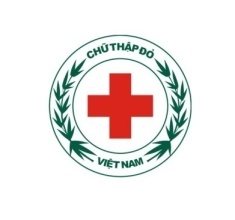 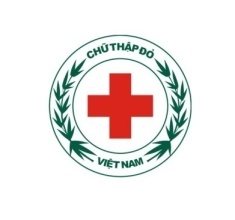 PHIẾU ĐĂNG KÝHỘI VIÊN CÁ NHÂN HỘI CHỮ THẬP ĐỎ VIỆT NAMNơi ở hiện tại của anh/chị:Lưu ý: Nếu đang là Thanh niên hoặc Tình nguyện viên Chữ thập đỏ thì không được đăng ký trở thành Hội viên Chữ thập đỏ nữa. Nếu đang là hội viên Chữ thập đỏ được quản lý ở một cấp Hội bất kỳ, thì không được đăng ký thêm để trở thành hội viên của bất kỳ cấp Hội nào khác nữa.MẪU 02:PHIẾU ĐĂNG KÝHỘI VIÊN TẬP THỂ HỘI CHỮ THẬP ĐỎ VIỆT NAMTrụ sở chính tại:Lưu ý: Nếu đang là hội viên tập thể của Hội Chữ thập đỏ được quản lý ở một cấp Hội bất kỳ, thì không được đăng ký thêm để trở thành hội viên tập thể của bất kỳ cấp Hội nào khác nữa. Hội Chữ thập đỏ các cấp sau khi nhận được Phiếu đăng ký trở thành hội viên tập thể của đơn vị, tổ chức thì gửi về Ban Tổ chức Kiểm tra, Trung ương Hội kèm theo Tờ trình đề nghị của tỉnh, thành Hội và thông tin của tổ chức, đơn vịMẪU 03:SỔ QUẢN LÝHỘI VIÊN CÁ NHÂN HỘI CHỮ THẬP ĐỎ VIỆT NAMĐƠN VỊ (Xã,phường/quận, huyện/tỉnh, thành)I. Danh sách Hội viên bạch kimII. Danh sách Hội viên vàngIII. Danh sách Hội viên bạcIV. Danh sách Hội viên hoạt độngMẪU 04:SỔ QUẢN LÝHỘI VIÊN TẬP THỂ HỘI CHỮ THẬP ĐỎ VIỆT NAMĐƠN VỊ (Xã,phường/quận, huyện/tỉnh, thành)I. Danh sách Hội viên bạch kimII. Danh sách Hội viên vàngIII. Danh sách Hội viên bạcIV. Danh sách Hội viên hoạt độngMẪU 05:PHIẾU ĐĂNG KÝTình nguyện viên Chữ thập đỏ Việt NamThông tin cá nhânCác khóa đào tạo ngắn khạn đã tham gia (nếu có):Kinh nghiệm về các hoạt động tình nguyện tại cộng đồng  (ghi cụ thể):Sau khi nghiên cứu Điều lệ Hội Chữ thập đỏ Việt Nam và Quy chế tổ chức và hoạt động của tình nguyện viên Chữ thập đỏ, tôi nhận thấy có đủ điều kiện tham gia các hoạt động tình nguyện và tự nguyện đăng ký gia nhập tình nguyện viên Chữ thập đỏ Việt Nam; sẵn sàng nhận nhiệm vụ do Hội giao và thực hiện Quy chế tổ chức và hoạt động của tình nguyện viên Chữ thập đỏ Việt Nam. .........., ngày      tháng     nămNGƯỜI ĐĂNG KÝ(Ký ghi rõ họ tên)----------------------MẪU 06:SỔ QUẢN LÝTÌNH NGUYỆN VIÊN HỘI CHỮ THẬP ĐỎ VIỆT NAMĐƠN VỊ (Xã, phường/quận, huyện/tỉnh, thành)I. Danh sách Tình nguyện viên cấp 1II. Danh sách Tình nguyện viên cấp 2III. Danh sách Tình nguyện viên cấp 3IV. Danh sách Tình nguyện viên hoạt độngMẪU 07:GIẤY CHUYỂN SINH HOẠT HỘI VIÊN/TÌNH NGUYỆN VIÊN CHỮ THẬP ĐỎ VIỆT NAMKính gửi:………………………………………………………………………………Đề nghị chuyển hội viên/tình nguyện viênHọ và tên:…………………………………………………………………………Năm sinh:………………………………………………………………………….Mã hội viên/tình nguyện viên:……………………………………………………..Đến sinh hoạt tại cơ sở:………………………………………………………………..Thời gian bắt đầu:……………………………………………………………………..Đã đóng hội phí đến hết ngày………tháng..…….năm……. (chỉ áp dụng đối với hội viên).TM đơn vị đề nghị chuyểnKý tên và đóng dấuHỘI CHỮ THẬP ĐỎ VIỆT NAMCỘNG HÒA XÃ HỘI CHỦ NGHĨA VIỆT NAMHỘI CHỮ THẬP ĐỎ TỈNH SÓC TRĂNGĐộc lập - Tự do - Hạnh phúcSố: 80 /CTĐST-BTTSóc Trăng, ngày 19 tháng 4 năm 2023Kính gửi: - Hội Chữ thập đỏ các huyện, thị xã và thành phố;- Các Hội Chữ thập đỏ trường học trực thuộc.Nơi nhận:CHỦ TỊCHNhư kính gửi (t/h);Chủ tịch, các phó CT tỉnh Hội (chỉ đạo);Lưu: VP, Ban TT.(đã ky)BSCKII. Đỗ Văn TuấnHọ và tên:	Giới tính:Ngày, tháng, năm sinh:Dân tộc:Quốc tịch:Nhóm máu:Địa chỉ email (nếu có):Điện thoại di động:Số CCCD (12 số):Phường/xã:Quận/huyện:Tỉnh/thành:Trình độ học vấn:  Phổ thông 	Cao đẳng-đại học 	Trên Đại học Các chuyên ngành:Nghề nghiệp hiện tại:Nơi công tác/học tập (nếu có):Ngày .................................Người đăng ký(ký ghi rõ họ tên)Tên đơn vị:	Số giấy phép ĐKKD (nếu là doanh nghiệp)Lĩnh vực hoạt động của đơn vị:Địa bàn hoạt động:Người đại diện:Điện thoại của đơn vị:Địa chỉ trang web của đơn vị (nếu có):Điện thoại di động của người đại diện:Địa chỉ email (nếu có):Phường/xã:Quận/huyện:Tỉnh/thành:Ngày .................................Đại diện đơn vị(ký ghi rõ họ tên, đóng dấu đơn vị)Mã thẻ hội viênHọ và tênNăm sinhNăm sinhNhóm máuĐiện thoạiSố CCCDHoạt động đã thực hiệnNăm cấp thẻGhi chúMã thẻ hội viênHọ và tênNamNữNhóm máuĐiện thoạiSố CCCDHoạt động đã thực hiệnNăm cấp thẻGhi chúMã thẻ hội viênHọ và tênNăm sinhNăm sinhNhóm máuĐiện thoạiSố CCCDHoạt động đã thực hiệnNăm cấp thẻGhi chúMã thẻ hội viênHọ và tênNamNữNhóm máuĐiện thoạiSố CCCDHoạt động đã thực hiệnNăm cấp thẻGhi chúMã thẻ hội viênHọ và tênNăm sinhNăm sinhNhóm máuĐiện thoạiSố CCCDHoạt động đã thực hiệnNăm cấp thẻGhi chúMã thẻ hội viênHọ và tênNamNữNhóm máuĐiện thoạiSố CCCDHoạt động đã thực hiệnNăm cấp thẻGhi chúMã thẻ hội viênHọ và tênNăm sinhNăm sinhNhóm máuĐiện thoạiSố CCCDHoạt động đã thực hiệnNăm cấp thẻGhi chúMã thẻ hội viênHọ và tênNamNữNhóm máuĐiện thoạiSố CCCDHoạt động đã thực hiệnNăm cấp thẻGhi chúMã thẻ hội viên(TWH cung cấp)Tên đơn vịNgười đại diện và chức vụĐiện thoại liên hệTrụ sở chínhĐịa bàn hoạt động của đơn vịHoạt động đã thực hiệnNăm cấp giấy chứng nhậnGhi chúMã thẻ hội viên(TWH cung cấp)Tên đơn vịNgười đại diện và chức vụĐiện thoại liên hệTrụ sở chínhĐịa bàn hoạt động của đơn vịHoạt động đã thực hiệnNăm cấp giấy chứng nhậnGhi chúMã thẻ hội viên(TWH cung cấp)Tên đơn vịNgười đại diện và chức vụĐiện thoại liên hệTrụ sở chínhĐịa bàn hoạt động của đơn vịHoạt động đã thực hiệnNăm cấp giấy chứng nhậnGhi chúMã thẻ hội viên(TWH cung cấp)Tên đơn vịNgười đại diện và chức vụĐiện thoại liên hệTrụ sở chínhĐịa bàn hoạt động của đơn vịHoạt động đã thực hiệnNăm cấp giấy chứng nhậnGhi chúHọ và tên:Giới tính:Ngày, tháng, năm sinh:Nhóm máu:Địa chỉ thường trú:Điện thoại liên lạc:Địa chỉ email:Số CCCD (12 số):Thông tin của người liên hệ trong trường hợp khẩn cấp (tên, điện thoại, mối liên hệ của vợ, chồng, người thân hoặc đồng nghiệp):Nơi công tác:Sinh hoạt tại Đội/nhóm TNV Chữ thập đỏ:Trình độ chuyên môn:  Trình độ chuyên môn có thể đóng góp  Thời gian nào trong tuần, tháng, năm có thể tham gia hoạt động tình nguyện:Có biết tiếng dân tộc không (nếu có, ghi cụ thể):Trình độ tiếng Anh: Giỏi 	   Khá     Trung bình     Chưa biếtTrình độ ngoại ngữ khác (nêu rõ ngôn ngữ):Giỏi 	   Khá      Trung bình     Chưa biếtBạn mong muốn được tham gia hoạt động tình nguyện trong lĩnh vực nàoSTTNội dung khóa họcThời gian đào tạo(từ tháng/năm đến...)STTThời gian(từ tháng/năm đến…)Nội dung hoạt độngMã thẻ TNVHọ và tênNăm sinhNăm sinhNhóm máuĐiện thoạiSố CCCDHoạt động đã thực hiệnNăm cấp thẻGhi chúMã thẻ TNVHọ và tênNamNữNhóm máuĐiện thoạiSố CCCDHoạt động đã thực hiệnNăm cấp thẻGhi chúMã thẻ TNVHọ và tênNăm sinhNăm sinhNhóm máuĐiện thoạiSố CCCDHoạt động đã thực hiệnNăm cấp thẻGhi chúMã thẻ TNVHọ và tênNamNữNhóm máuĐiện thoạiSố CCCDHoạt động đã thực hiệnNăm cấp thẻGhi chúMã thẻ TNVHọ và tênNăm sinhNăm sinhNhóm máuĐiện thoạiSố CCCDHoạt động đã thực hiệnNăm cấp thẻGhi chúMã thẻ TNVHọ và tênNamNữNhóm máuĐiện thoạiSố CCCDHoạt động đã thực hiệnNăm cấp thẻGhi chúMã thẻ TNVHọ và tênNăm sinhNăm sinhNhóm máuĐiện thoạiSố CCCDHoạt động đã thực hiệnNăm cấp thẻGhi chúMã thẻ TNVHọ và tênNamNữNhóm máuĐiện thoạiSố CCCDHoạt động đã thực hiệnNăm cấp thẻGhi chú